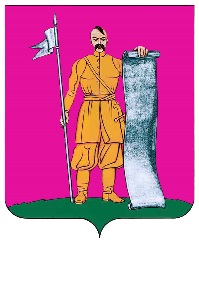 СОВЕТ  СТАРОЩЕРБИНОВСКОГО  СЕЛЬСКОГО  ПОСЕЛЕНИЯ ЩЕРБИНОВСКОГО  РАЙОНА  ЧЕТВЕРТОГО СОЗЫВАтридцать девятая СЕССИЯРЕШЕНИЕот 21.04.2022							                                     № 1ст-ца СтарощербиновскаяО внесении изменения в решение СоветаСтарощербиновского сельского поселенияЩербиновского района от 29 октября 2021 г.№ 5 «О передаче Контрольно-счетной палатемуниципального образования Щербиновский районполномочий органа внешнего муниципальногофинансового контроля Старощербиновскогосельского поселения Щербиновского районапо осуществлению внешнего муниципальногофинансового контроля на 2022 год»В связи с приведением в соответствие с действующим законодательством, руководствуясь Уставом Старощербиновского сельского поселения Щербиновского района, Совет Старощербиновского сельского поселения Щербиновского района р е ш и л:Внести изменение в решение Совета Старощербиновского сельского поселения Щербиновского района от 29 октября 2021 г. № 5 «О передаче Контрольно-счетной палате муниципального образования Щербиновский район полномочий органа внешнего муниципального финансового контроля Старощербиновского сельского поселения Щербиновского района по осуществлению внешнего муниципального финансового контроля на 2022 год» (с изменениями от      24 декабря 2021 г. № 5) изложив пункт 3.9 соглашения о передаче Контрольно-счетной палате муниципального образования Щербиновский район полномочий органа внешнего муниципального финансового контроля Старощербиновского сельского поселения Щербиновского района по осуществлению внешнего муниципального финансового контроля на 2022 год в следующей редакции:«3.9. Объем межбюджетных трансфертов перечисляется двумя частями в сроки до 1 июня 2022 г. (не менее 1/2 годового объема межбюджетных трансфертов) и до 1 октября 2022 г. (оставшаяся часть межбюджетных трансфертов). Дополнительный объем межбюджетных трансфертов перечисляется в сроки, установленные дополнительным соглашением.».2. Председателю Совета Старощербиновского сельского поселения Щербиновского района четвертого созыва Олешко А.В. заключить с Советом муниципального образования Щербиновский район четвертого созыва дополнительное соглашение к соглашению о передаче Контрольно-счетной палате муниципального образования Щербиновский район полномочий органа внешнего муниципального финансового контроля Старощербиновского сельского поселения Щербиновского района по осуществлению внешнего муниципального финансового контроля на 2022 год с учетом внесенного изменения.3. Общему отделу администрации Старощербиновского сельского поселения Щербиновского района (Шилова И.А.) настоящее решение:1) разместить в информационно-телекоммуникационной сети «Интернет» на официальном сайте администрации Старощербиновского сельского поселения Щербиновского района (http://starsсherb.ru) в меню сайта «Совет поселения», «Решения Совета», «за 2022 год»;2) официально опубликовать в периодическом печатном издании «Информационный бюллетень органов местного самоуправления Старощербиновского сельского поселения Щербиновского района».4. Финансово-экономическому отделу администрации Старощербиновского сельского поселения Щербиновского района:1) не позднее 3 рабочих дней после подписания разместить дополнительное соглашение к соглашению о передаче Контрольно-счетной палате муниципального образования Щербиновский район полномочий органа внешнего муниципального финансового контроля Старощербиновского сельского поселения Щербиновского района по осуществлению внешнего муниципального финансового контроля на 2022 год (далее - Соглашение) в информационно-телекоммуникационной сети «Интернет» на официальном сайте администрации Старощербиновского сельского поселения Щербиновского района (http://starsсherb.ru) в меню сайта «Совет поселения», «Соглашения, заключенные между органами местного самоуправления»;2) официально опубликовать Соглашение в периодическом печатном издании «Информационный бюллетень органов местного самоуправления Старощербиновского сельского поселения Щербиновского района».5. Контроль за выполнением настоящего решения возложить на постоянную комиссию Совета Старощербиновского сельского поселения Щербиновского района по бюджету и экономическому развитию сельского поселения (Маслов Е.В.).6. Решение вступает в силу на следующий день после его официального опубликования и распространяется на правоотношения, возникшие с 1 января 2022 г.Председатель СоветаСтарощербиновского сельского поселенияЩербиновского района                                                                           А.В. Олешко